Ausschreibung Ingelheimer Aerobicturnier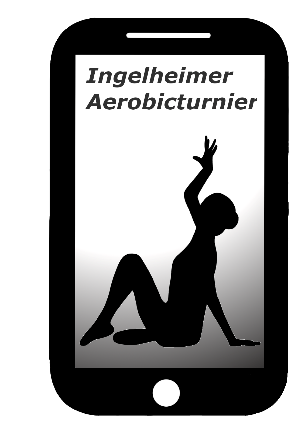 AusrichterTurnteam, Turngemeinde 1847 Nieder-IngelheimLudwig-Langstädter Straße 255218 IngelheimOrganisationPaul Engeltg.jugend@gmx.deDatum21.Februar 2021Einsendeschluss 15.Februar 2021KategorienEinzel Kategorien (Weiblich/ Männlich) ab 15 JahrenBemerkungEs gelten für alle Athleten die Regularien der Erwachsenkategorie des Code of Points. Ein Wettkampfboden und eine 10x10 Meter Wettkampffläche sind nicht erforderlich.Die Übung kann in zwei Teilen gefilmt werden.Beide Hälften müssen 40 Sekunden (+/- 3 Sekunden) sein.OderDie Übung in 80 Sekunden (+/- 5 Sekunden).MusikDie Wettkampfmusik muss als 256Kbit/s MP3(MP4) an die E-Mailadresse: tg.jugend@gmx.de gesendet werden. OderDie Musik wird passend über die Videos gelegt.VideoDie Videos werden über WeTransfer https://wetransfer.com/ übertragen.   Sie sollten in der höchstmöglichen Qualität versandt werden (mindestens HD-Qualität).Die Videoaufnahme soll folgend gefilmt werden:Höhe zwischen 1-2mweite Aufnahme (optimal= komplette Wettkampffläche)Möglichst statisch QuerformatKein Zoom oder WeitwinkelKampfrichterJeder Verein meldet mindestens einen Kampfrichter.Die Bewertung findet in der 7. Kalenderwoche 2021 statt. Weitere Informationen für die Kampfrichter in gesondertem Formular.VeröffentlichungMit der Anmeldung erklären sich alle Sportler mit der Veröffentlichung von persönlichen Daten wie Name, Vorname, Jahrgang, Resultate als auch die eingesandten Videoaufnahmen über https://www.youtube.com/ einverstanden.Die Videos werden über Youtube zum Wettkampftag mit Punktzahlen veröffentlicht.Fristenbis 15.01.21: Voranmeldung möglich15.02.21: Der Link zum Video, die Musik, ein Porträtbild und der Infobogen müssen an tg.jugend@gmx.de zugesandt sein. Kampfrichter sind gemeldet.15.02.21- 20.02.21: Die Wertung wird in diesem Zeitraum stattfinden. Die Videos werden online zugesandt und bewertet. 21.02.21: Veröffentlichung des Wettkampfvideos und der Ergebnisse.AnmeldungDie Anmeldung erfolgt durch den Versand einer E-Mail an tg.jugend@gmx.de mit dem Infobogen, Anmeldeformular (Sportler/ Kampfrichter) und der Einrichtung des SEPA-Lastschriftverfahrens. StartgelderVoranmeldung (-15.01.21): 10 Euro pro StarterAnmeldung (15.01.21-15.02.2021):15 Euro pro StarterZahlungsinformationEin SEPA-Lastschriftverfahren einrichten. Information dazu sind dem Anmeldeformular zu entnehmen.SonstigesWir bitten um kurze Rückmeldung, falls eine kurzfristige Teilnahme aufgrund der aktuellen Pandemie-Situation nicht möglich ist.  Alle Informationen auch auf: https://tgjugend.wixsite.com/website . 